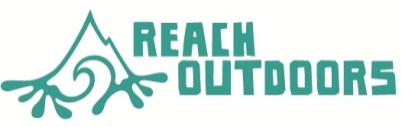 Activity kit list for DofE Multi Activity Residential.Toiletries – shower gel, toothpaste and toothbrush, hair brush, deodorant etc.2 x Towel (one for water activities, one for showers)2 x Trainers (One old pair to get wet for water sports. One that you are happy walking about in)Indoor shoes (e.g. flip flops, sliders, slippers)Underwear for four days including some long socks2 x old trousers 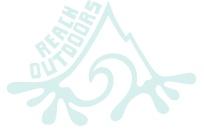 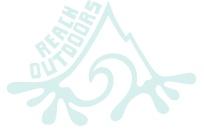 2/3 x jumpersThermals/ fleece3/4 x t-shirtsShortsOld shorts to get wet and wear over a wetsuitWarm hat (depending on the forecast for the week) Sun hat Sun cream Water proof coat (and trousers depending on the forecast) Sleeping Bag Single bottom bed sheet Pillow  Swimwear / swim shorts to wear underneath wetsuit. Any prescribed medication (to be handed in to leader)  Small torch if you have one Pyjamas / night clothes / onesie Evening chill out clothes Mid-week Lateral flow testing kit Face mask and hand sanitiserDay bagWater bottleLunch boxPlastic bag for wet stuff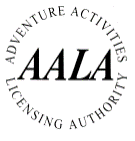 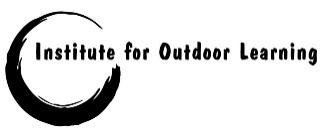 